2008 - Now    xxxxxxxxxxxxxxxxxxxxxxxxxxxxxxxxxxxxxxx2007– 2008   xxxxxxxxxxxxxxxxxxxxxxxxxxxxxxxxxxxxxxx2000 – 2007   xxxxxxxxxxxxxxxxxxxxxxxxxxxxxxxxxxxxxxx1900– 2000   xxxxxxxxxxxxxxxxxxxxxxxxxxxxxxxxxxxxxxx2013 – Now Summer 2011                               Educational Activities2000 – Now     Persian    Mother TongueEnglish    Fluent in Listening, Reading, Writing, SpeakingMS Office:					Excel, WordPersonal data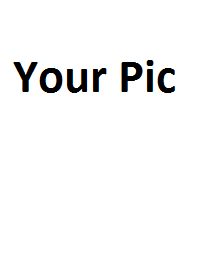 Surname:        Given name:   Birth:              Iran, Tehran, 00/00/0000Nationality:    Family Stand: Address:         Tel:                Email:             EducationJob ExperiencesTraining ExperiencesStay AbroadTraveling in Last 5 YearsKnowledge of LanguagesComputer SkillsHobbies